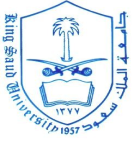 King Saud UniversityInformation Systems DepartmentProject Management (IS-351)Class Quiz # 2Section-II=========================================================================Question 1: Fill in the blanks with one of the words given in table-1		(6 points)Table-1:Project plan ____________ involves putting the results of other planning processes into a consistent, coherent document- the project plan.In project organizational structures, project managers report to the ____________.   Functional organizational structures, are such organizations in which __________   presidents, report to the CEO.A Stakeholder _______________, documents information such as key stakeholders’ names, their roles on the project and their level of interest in the project. Project management process groups, progress from initiation activities, to _____________   activities, executing activities,   controlling activities, and _________________activities.Question 2:  Read each of the following statements, then fill in the entries of table -2 by writing (true) or (false)   in the entries provided.         (4 points)Table-2:A scope statement is a document used to develop and confirm a common understanding of the project scope.The project plans, are written to guide project execution and performance is based on how well the project team executes the plan.One of the main objectives of Integrated Change Control (ICC) is to produce an important document called the Project Statement of Work (SOW).Research shows, that introducing new technology is the top reason cited for why firms invest in information technology projects.Question 3: (bonus question):    What is the Project Charter?   (1 point)ANSWER: __________________________________________________________________________________________________________________________________________________________Student Name:-_____________________________Section:-_______SID No.: __________________________________Student Class No.: ________Total Marks:-   10Marks Awarded:__________planningCEOanalysisclosingvicedevelopmentStatement Statement a)Statement b)Statement c)Statement d)ANSWERQ1/6ptsQ2/4ptsQ3/1pt[       /   6   ][       /   4   ][       /   1   ]Mark out of [10]Mark out of [1.25]